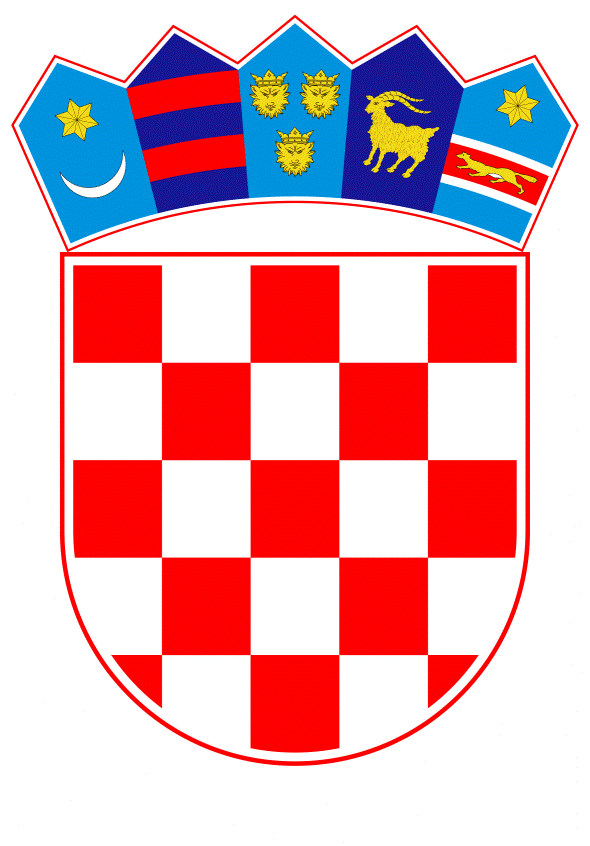 VLADA REPUBLIKE HRVATSKEZagreb, 11. srpnja 2019.______________________________________________________________________________________________________________________________________________________________________________________________________________________________PrijedlogKlasa:Urbroj:Zagreb,PREDSJEDNIKU HRVATSKOGA SABORAPredmet:	Konačni prijedlog zakona o izmjenama i dopunama Zakona o državnim službenicima - amandman Vlade Republike Hrvatske	Na temelju članka 85. Ustava Republike Hrvatske (Narodne novine, br. 85/10 - pročišćeni tekst i 5/14 - Odluka Ustavnog suda Republike Hrvatske) i članka 196. Poslovnika Hrvatskoga sabora (Narodne novine, br. 81/13, 113/16, 69/17 i 29/18), Vlada Republike Hrvatske na Konačni prijedlog zakona o izmjenama i dopunama Zakona o državnim službenicima podnosi sljedeći AMANDMAN	U članku 47. riječi: „te odredaba članaka 20. i 37., koje stupaju na snagu danom stupanja na snagu novog zakona kojim će se urediti sustav državne uprave“ brišu se.  ObrazloženjeU članku 47. Konačnog prijedloga zakona o izmjenama i dopunama Zakona o državnim službenicima predloženo je da odredbe članaka 20. i 37. stupaju na snagu danom stupanja snagu novog zakona kojim će se urediti sustav državne uprave. S obzirom da novi Zakon o sustavu državne uprave stupa na snagu prije stupanja na snagu predloženog Zakona o izmjenama i dopunama Zakona o državnim službenicima, treba brisati dio završne odredbe u dijelu kojim je propisano da odredbe članka 20. i 37. stupaju na snagu danom stupanja na snagu novog zakona kojim će se urediti sustav državne uprave. Navedene odredbe ne mogu stupiti na snagu prije objave i stupanja na snagu samoga Zakona. Također treba otkloniti dvojbu koja se može pojaviti vezano za dan stupanja na snagu odredaba članaka 20. i 37. Konačnog prijedloga zakona. Naime, imajući u vidu da Zakon o sustavu državne uprave stupa na snagu prije stupanja na snagu predloženog Zakona o izmjenama i dopunama Zakona o državnim službenicima, formulacija: „danom stupanja na snagu novog zakona kojim će se urediti sustav državne uprave“ može dovesti do dvojbe na koji se novi zakon misli: Zakon o sustavu državne uprave, koji je Hrvatski sabor donio 28. lipnja 2019. godine ili budući zakon kojim će se urediti sustav državne uprave. 	PREDSJEDNIK	mr. sc. Andrej PlenkovićPredlagatelj:Ministarstvo upravePredmet:Prijedlog amandmana Vlade Republike Hrvatske na Konačni prijedlog zakona o izmjenama i dopunama Zakona o državnim službenicima 